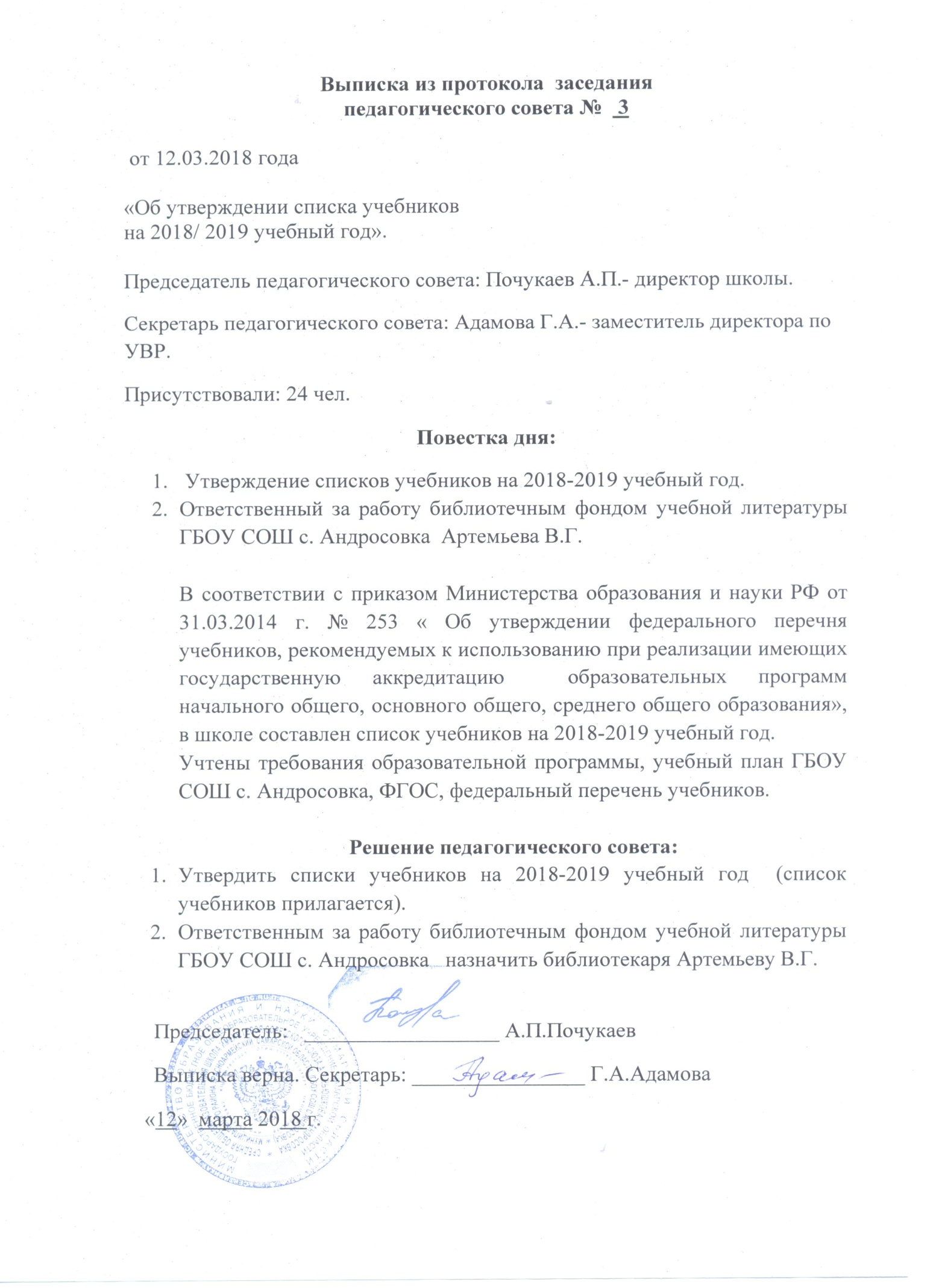 Приложение 1 к решению педсовета  ГБОУ СОШ с. Андросовка  № 3  от 12.03.2018 Список учебников на 2018-2019 учебный год(в соответствии с утверждённым приказом Министерством образования и науки Российской Федерации от 31марта 2014 г . № 253 федеральным перечнем учебников, рекомендованных (допущенных) к использованию в образовательном процессе в образовательных учреждениях, имеющих государственную аккредитацию и реализующих образовательные программы общего образования)№п/пНазваниепредмета/учебникаАвторыИздательствоГодыиздания№ в соответствии с ФПУ № 253 от 31.03. 20141 класс1 класс1 класс1 класс1 класс1 класс1Азбука. В 2 частяхГорецкий В. Г., Кирюшкин В. А., Виноградская Л. А. идр.Просвещение2014-20181.1.1.1.4.12Русский язык. В 2 частяхКанакина В.П., Горецкий В.Г.Просвещение2014-20181.1.1.1.4.23Литературное чтение. В 2 частяхКлиманова Л. Ф., Горецкий В.Г., Голованова М.В. идр.Просвещение2014-20181.1.1.2.5.14Математика. В 2 частяхМоро М.И., Волкова СИ., Степанова СВ.Просвещение2014-20181.1.2.1.8.15Окружающий мир. В 2 частяхПлешаков А. А.Просвещение2014-20181.1.3.1.3.16ИзобразительноеискусствоВ.С. Кузин , Э.И. КубышкинаДрофа2014-20181.1.5.1.5.17МузыкаКритская Е.Д., Сергеева Г.П., Шмагина Т.С.Просвещение2014-20181.1.5.2.5.18ТехнологияЛутцеваЕ.А., Зуева Т.П.Просвещение2014-20181.1.6.1.4.19Физическая культура. 1-4 классЛях В.И.Просвещение2014-20181.1.7.1.3.12 класс2 класс2 класс2 класс2 класс2 класс1Русский язык. В 2 частяхКанакина В.П., Горецкий В.Г.Просвещение2014-20181.1.1.1.4.32Литературное чтение. В 2 частяхКлиманова Л. Ф Горецкий В.Г., Голованова М.В. идр.Просвещение2014-20181.1.1.2.5.23Математика. В 2 частяхМоро М.И., Бантова М.А., Бельтюкова Г.В. и др.Просвещение2014-20181.1.2.1.8.24Окружающий мир.Плешаков А. А.Просвещение2014-20181.1.3.1.3.2В 2 частях5Английский языкКузовлев В.П., Перегудова Э.Ш., Пастухова С.А. и др. Английский язык. В 2-х частях. Часть 1.Просвещение2014-20181.1.1.3.7.16ИзобразительноеискусствоВ.С. Кузин , Э.И. КубышкинаДрофа2014-20181.1.5.1.5.27МузыкаКритская Е.Д., Сергеева Г.П., Шмагина Т.С.Просвещение2014-20181.1.5.2.5.28ТехнологияЛутцеваЕ.А., Зуева Т.П.Просвещение2014-20181.1.6.1.4.29Физическая. 1-4 классЛях В.И.Просвещение2014-20181.1.7.1.3.13 класс3 класс3 класс3 класс3 класс3 класс1Русский язык. В 2 частяхКанакина В.П., Горецкий В.Г.Просвещение2014-20181.1.1.1.4.42Литературное чтение. В 2 частяхКлиманова Л. Ф Горецкий В.Г., Голованова М.В. идр.Просвещение2014-20181.1.1.2.5.33Математика. В 2 частяхМоро М.И., Бантова М.А., Бельтюкова Г.В. и др.Просвещение2014-20181.1.2.1.8.34Окружающий мир. В 2 частяхПлешаков А. А.Просвещение2014-20181.1.3.1.3.35Английский языкКузовлев В.П., Лапа Н.М., Костина И.П. и др.Просвещение2014-20181.1.1.3.7.26ИзобразительноеискусствоВ.С. Кузин , Э.И. КубышкинаДрофа2014-20181.1.5.1.5.37МузыкаКритская Е.Д., Сергеева Г.П., Шмагина Т.С.Просвещение2014-20181.1.5.2.5.38ТехнологияЛутцеваЕ.А., Зуева Т.П.Просвещение2014-20181.1.6.1.4.39Физическая культура. 1-4 классЛях В.И.Просвещение2014-20181.1.7.1.3.14 класс4 класс4 класс4 класс4 класс4 класс1Русский язык. В 2 частяхКанакина В.П., Горецкий В.Г.Просвещение2014-20181.1.1.1.4.52Литературное чтение. В 2 частяхКлиманова Л. Ф Горецкий В.Г., Голованова М.В. идр.Просвещение2014-20181.1.1.2.5.43Математика. В 2 частяхМоро М.И., Бантова М.А., Бельтюкова Г.В. и др.Просвещение2014-20181.1.2.1.8.44Окружающий мир.Плешаков А.А.,Просвещение2014-20181.1.3.1.3.4В 2 частяхКрючкова Е.А.5Английский языкАфанасьева О.В., Михеева И.В. .Дрофа20181.1.1.3.1.36ИзобразительноеискусствоВ.С. Кузин Дрофа2014-20181.1.5.1.5.47МузыкаКритская Е.Д., Сергеева Г.П., Шмагина Т.С.Просвещение2014-20181.1.5.2.5.48ТехнологияЛутцеваЕ.А., Зуева Т.П.Просвещение2014-20181.1.6.1.4.49Физическая культура. 1-4 классЛях В.И.Просвещение2014-20181.1.7.1.3.110Основы религиозных культур и светской этики. Основы светской этикиШемшурина А.И.Просвещение2014-20181.1.4.1.4.65 класс5 класс5 класс5 класс5 класс5 класс1Русский язык. В 2 частяхБаранов М Г., Ладыженская и дрПросвещение2014-20181.2.1.1.4.12Литература. В 2 частяхЛитература. 5 класс. В 2 ч. / Коровина В. Я., Журавлёв В. П., Коровин В. И.Просвещение2014-20181.2.1.2.1.13Английский языкАфанасьева О.В., Михеева И.В., Баранова К.М. Дрофа20181.2.1.3.1.14Всеобщая история. История древнего мираВ.И. УколоваПросвещение2014-20181.2.2.2.5..15ОбществознаниеБоголюбов Л.Н., Виноградова Н.Ф., Городецкая Н.И. и др. / Под ред. Боголюбова Л.Н., Ивановой Л.Ф.Просвещение2014-20181.2.2.3.1.16Биология. 5-6 классПасечник В.В., Суматохин СВ., Калинова Г.С. и др. / Под ред. Пасечника В.В.Просвещение2014-20181.2.4.2.3.17География. Домогацких Е.М., Введенский Э.Л., Плешаков А.А. Русское слово2014-20181.2.2.4.3.18МатематикаДорофеев Г.В.,Шарыгин И.Ф., Суворова С.Б. и др. Просвещение2014-20181.2.3.1.5.19ИзобразительноеискусствоС.П. Ломов, С.Е. Игнатьев, М.В. КармазинаДрофа2014-20181.2.5.1.3.110Технология(Техническийтруд)А.Т. Тищенко, С.Д. СимоненкоВентана-Граф2014-20181.2.6.1.6.211Технология(универсальныйкурс)Синица Н.В., Симоненко В.Д., Яковенко О.В.Вентана-Граф2017-20181.2.6.1.5.112Физическая культура. Виленский М.Я., Туревский И.М., Торочкова Т.Ю. и др. / Под ред. Виленского М.Я.Просвещение2014-20181.2.7.1.2.16 класс6 класс6 класс6 класс6 класс6 класс1Русский язык. В 2 частяхБаранов М Г., Ладыженская и дрПросвещение2014-20181.2.1.1.4.22Литература. В 2 частяхПолухина В. П., Коровина В. Я., Журавлёв В. П., Коровин В. ИПросвещение2014-20181.2.1.2.1.23Английский языкАфанасьева О.В., Михеева И.В., Баранова К.М..Дрофа20181.2.1.3.1.24Всеобщая история. История средних вековВ.А. Ведюшкин, В.И. УколоваПросвещение20141.2.2.2.5.25История России Н.М.  Арсентьев,А.А. Данилов,  под ред. А.В. ТоркуноваПросвещение2016-20181.2.2.1.7.16ОбществознаниеВиноградова Н.Ф Городецкая НИ., Иванова Л.Ф. и др. / Под ред. Боголюбова Л.Н., Ивановой Л.Ф.Просвещение2014-20181.2.2.3.1.27Биология. 5-6 классПасечник В.В., Суматохин СВ., Калинова Г.С. и др. /Просвещение2014-20181.2.4.2.3.1Под ред. Пасечника В.В.8География. Домогацких Е.М., Алексеевский Н.И. Русское слово2014-20181.2.2.4.3.29МатематикаДорофеев Г.В.,Шарыгин И.Ф., Суворова С.Б. и др. Просвещение2014-20181.2.3.1.5.210ИзобразительноеискусствоС.П. Ломов, С.Е. Игнатьев, М.В. КармазинаДрофа2014-20181.2.5.1.3.212Технология(Техническийтруд)А.Т. Тищенко, С.Д. СимоненкоВентана-Граф2014-20181.2.6.1.6.413Технология(универсальныйкурс)Синица Н.В., Симоненко В.Д., Яковенко О.В.Вентана-Граф2017-20181.2.6.1.6.314Физическая культура. 5-7 классВиленский М.Я., Туревский И.М., Торочкова Т.Ю. и др. / Под ред. Виленского М.Я.Просвещение2014-20181.2.7.1.2.17 класс7 класс7 класс7 класс7 класс7 класс1Русский языкБаранов М Г., Ладыженская и дрПросвещение2014-20181.2.1.1.4.32Литература. В 2 частяхКоровина В.Я.Просвещение2014-20181.2.1.2.1.33Английский языкО.В. Афонасьева, И.В. Михеева,  К.М. БарановаДрофа20191.2.1.3.1.34Всеобщая история. История Нового времениВедюшкин В.А., Д.Ю. БовыкинПросвещение2014-20181.2.2.2.5.35История России Н.М.  Арсентьев,А.А. Данилов,  под ред. А.В. ТоркуноваПросвещение2016-20181.2.2.1.7.26ОбществознаниеБоголюбов Л.Н., Городецкая Н.И., Иванова Л.Ф. / Под ред. Боголюбова Л.Н., Ивановой Л.Ф.Просвещение2014-20181.2.2.3.2.17БиологияПасечник В.В., Суматохин СВ., Калинова Г.С. / Под ред. Пасечника В.В.Просвещение2014-20181.2.4.2.3.28ГеографияДомогацких Е.М., Алексеевский Н.И. Русское слово2014-20181.2.2.4.3.39АлгебраДорофеев Г.В.,Суворова С.Б., Бунимович Е.А. и др. Просвещение2014-20181.2.3.2.3.110Геометрия. 7-9 классыАтанасян Л. С, Бутузов В.Ф., Кадомцев СБ. и др.Просвещение2017-20181.2.3.3.2.111ФизикаПерышкин А.В.Дрофа2014-20181.2.4.1.6.112ИнформатикаБосова Л.Л., Босова А.Ю.БИНОМ.Лабораториязнаний2014-20181.2.3.4.1.313ИзобразительноеискусствоС.П. Ломов, С.Е. Игнатьев, М.В. КармазинаДрофа2014-20181.2.5.1.3.314МузыкаСергеева Г.П., Критская Е.Д.Просвещение2014-20181.2.5.2.3.315Технология(Техническийтруд)А.Т. Тищенко, С.Д. СимоненкоВентана-Граф2014-20181.2.6.1.6.616Технология(универсальныйкурс)Синица Н.В., Симоненко В.Д., Яковенко О.В.Вентана-Граф2017-20181.2.6.1.6.517Физическая культура. 5-7 классВиленский М.Я., Туревский И.М., Торочкова Т.Ю. и др. / Под ред. Виленского М.Я.Просвещение2014-20181.2.7.1.2.18 класс8 класс8 класс8 класс8 класс8 класс1Русский язык. В 2 частяхБаранов М Г., Ладыженская и дрПросвещение2014-20181.2.1.1.4.42Литература. В 2 частяхКоровина В. Я., Журавлёв В. П., Коровин В. ИПросвещение2014-20181.2.1.2.1.43Английский языкО.В. Афонасьева, И.В. Михеева,  К.М. БарановаДрофа20191.2.1.3.1.44Всеобщая история. История Нов. времениА.Ю. Юдовская, П.А. Баранов, Л.М. Ванюшкина.Просвещение2012-20181.2.2.2.1.45История России конец Арсентьев, А. А. Данилов и др. под редакцией А. В. Торкунова,Просвещение20181.2.2.1.7.36ОбществознаниеБоголюбов Л.Н., Городецкая Н.И., Иванова Л.Ф. и др. /Просвещение2014-20181.2.2.3.1.4Под ред. Боголюбова Л.Н., Лазебниковой А.Ю., Городецкой НИ.7БиологияД.В.Колесов., Р.Д.Маш., И.Н.Беляев. «Биология.   Человек. 8» М.Дрофа. Вертикаль.Дрофа2014-20181.2.4.2.2.48ГеографияДомогацких Е.М., Алексеевский Н.ИРусское слово2014-20181.2.2.4.3.49АлгебраДорофеев Г.В.,Суворова С.Б., Бунимович Е.А. и др. Просвещение2014-20181.2.3.2.3.210ГеометрияАтанасян Л.С., Бутузов В.Ф., Кадомцев С.Б. и др.  .Просвещение2014-20181.2.3.3.2.111ФизикаПерышкин А.В.Дрофа2014-20181.2.4.1.6.212ХимияРудзитис Г. Е., Фельдман Ф.Г.Просвещение2014-20181.2.4.3.8.113ИнформатикаБосова Л.Л., Босова А.Ю.БИНОМ.Лабораториязнаний2014-20181.2.3.4.1.414 Изобразительное искусствоС.П. Ломов, С.Е. Игнатьев, М.В. КармазинаДрофа2014-20181.2.5.1.3.4.15ТехнологияВ.Д. Симоненко, А.А. Элекмов, Б.А. ГончаровВентана-Граф2014-20181.2.6.1.6.716ОсновыбезопасностижизнедеятельностиСмирнов А.Т., Хренников Б.О. / Под ред. Смирнова А.Т.Просвещение2014-20181.2.7.2.3.417Физическая культура. 8-9 классЛяхВ.И.2014-20181.2.7.1.2.29 класс9 класс9 класс9 класс9 класс9 класс1Русский языкТростенцова Л.А.., Ладыженская и дрПросвещение2014-20181.2.1.1.4.52Литература. В 2 частяхКоровина В. Я., Журавлёв В. П., Коровин В. ИПросвещение2014-20181.2.1.2.1.53Английский языкН.Н. ДеревянкоТитул20124Всеобщая история. Новейшая историяСороко-Цюпа О.С, Сороко-Цюпа А.О.Просвещение2014-20181.2.2.2.1.55История РоссииА. А. Данилов, Л. Г. КосулинаПросвещение2014-2018Косулина6ОбществознаниеБоголюбов Л.Н., Матвеев А.И., Жильцова Е.И. и др. / Под ред. Боголюбова Л.Н., Лазебниковой А.Ю., Матвеева А.И.Просвещение2014-20181.2.2.3.1.57БиологияПасечник В.В. В.В.Латюшина, В.М.Пакуловой Дрофа2014-20188ГеографияДомогацких Е.М., Алексеевский Н.И., Клюев Н.Н. Русское слово2014-20181.2.2.4.3.59АлгебраДорофеев Г.В.,Суворова С.Б., Бунимович Е.А. и др. Просвещение2014-20181.2.3.2.3.310ГеометрияАтанасян Л.С., Бутузов В.Ф., Кадомцев С.Б. и др.  .Просвещение2014-20181.2.3.3.2.111ФизикаПерышкин А.В., Гутник Е.М.Дрофа2014-20181.2.4.1.6.312ХимияРудзитис Г. Е., Фельдман Ф.Г.Просвещение2014-20181.2.4.3.8.213ИнформатикаБосова Л.Л., Босова А.Ю.БИНОМ.Лабораториязнаний2014-20181.2.3.4.1.514ОсновыбезопасностижизнедеятельностиСмирнов А.Т., Хренников Б.О. / Под ред. Смирнова А.Т.Просвещение2014-20181.2.7.2.3.515Физическая культура. 8-9 классЛяхВ.И, Мв.В. Маслов.Просвещение2014-20181.2.7.1.2.210 класс10 класс10 класс10 класс10 класс10 класс1Русский язык и литература. Русский язык. В 2 ч. (базовый уровень)Гольцова Н.Г., Шамшин И.В., Мищерина М.А.Русскоеслово2014-20181.3.1.1.3.12Литература. В 2 ч.Ю.В. ЛебедевПросвещение2014-20181.3.1.1.1.23Английский языкО. В. Афанасьева, И. В. Михеева, К. М. БарановаДрофа20191.3.2.1.2.14История.Уколова В.П.,Просвещение20181.3.3.1.7.1Всеобщая историяРевякин А.В. / Под ред. Чубарьяна А. О.5История. История России. В 2 ч.Сахаров А.Н., Боханов АН.Русскоеслово20066ОбществознаниеБоголюбов Л.Н., Аверьянов Ю.И., Белявский А.В. и др. / Под ред. Боголюбова Л.Н., Лазебниковой А.Ю., Телюкиной М.В.Просвещение2014-20181.3.3.3.1.17БиологияСивоглазов В.И., Агафонова И.Б., Захарова Е.Т. Дрофа20181.3.5.5.7.18ГеографияМаксаковский В.П.  Просвещение2014-20161.3.3.4.5.19Математика: алгебра и начала математического анализа(базовый и углубленный уровень)10-11 классНикольский С.М., Потапов М.К., Решетников Н.Н. и др. Просвещение2014-20161.3.4.1.4.210. Геометрия (базовый и углубленный уровень).10-11 кл.Атанасян Л.С, Бутузов В.Ф., Кадомцев СБ. и др.Просвещение2014-20161.3.4.1.2.111ФизикаМякишев Г.Я., Буховцев Б.Б., Сотский Н.Н. / Под ред. Парфентьевой НА.Просвещение2014-20181.3.5.1.4.112ХимияРудзитис Г.Е., Фельдман Ф.Г.Просвещение2014-20161.3.5.3.4.113ИнформатикаСемакин И.Г., Хеннер Е.К., Шеина Т.Ю.БИНОМ.Лабораториязнаний2014-20161.3.4.3.2.114ОсновыбезопасностижизнедеятельностиСмирнов А.Т., Хренников Б.О. / Под ред. Смирнова А.Т.Просвещение2014-20161.3.6.3.4.115Физическая культура. 10-11 кл.Лях В.И.Просвещение2014-20161.3.6.1.2.111 класс11 класс11 класс11 класс11 класс11 класс1Русский язык и литература. Русский язык. В 2 ч. (базовый уровень)Гольцова Н.Г., Шамшин И.В., Мищерина М.А.Русскоеслово2012-20161.3.1.1.3.12Литература. В 2 ч.Л.А. Смирнова, О.Н. Михайлова, А.М. Туркова и др., сост. Е.П. Пронина под ред. В.П. ЖуравлёваПросвещение2012-20143Английский языкН.Н. ДеревянкоТитул20124История.Всеобщая история Н.В. Загладин, Х.Т. ЗагладинаПросвещение20135История. История РоссииА.А. Левандовский, Ю.А. Щетинов, В.С. МорозоваПросвещение20126ОбществознаниеБоголюбов Л.Н., Городецкая НИ., Иванова Л.Ф. и др. / Под ред. Боголюбова Л.Н., Лазебниковой А.Ю., Литвинова В. А.Просвещение2014-20161.3.3.3.1.27БиологияС.Г. Мамонтов, В.Б.Захаров, Н.И.Сонин.Дрофа20101.3.5.6.2.18Математика: алгебра и начала математического анализаНикольский С.М., Потапов М.К., Решетников Н.Н. и др. Просвещение2014-20161.3.4.1.4.2 (базовый иуглубленныйуровень)10-11 кл.9Геометрия (базовый и углубленный уровень). 10-11 кл.Атанасян Л.С, Бутузов В.Ф., Кадомцев СБ. и др.Просвещение2014-20161.3.4.1.2.110ФизикаМякишев Г.Я., Буховцев Б.Б., Чаругин В.М.. / Под ред. Парфентьевой НА.Просвещение20121.3.5.1.4.211АстрономияВоронцов- Вельяминов Б.А., СтраутЕ.К.Дрофа2017-20182.3.2.4.1.112ХимияРудзитис Г.Е., Фельдман Ф.Г.Просвещение2014-20161.3.5.3.4.213ИнформатикаД.Н. УгриновичБИНОМ.Лабораториязнаний2014-201614ОсновыбезопасностижизнедеятельностиСмирнов А.Т., Хренников Б.О. / Под ред. Смирнова А.Т.Просвещение2014-20161.3.6.3.4.215Физическая культура. 10-11 кл.Лях В.И.Просвещение2014-20161.3.6.1.2.1